	 DEŇ  MATIEK                   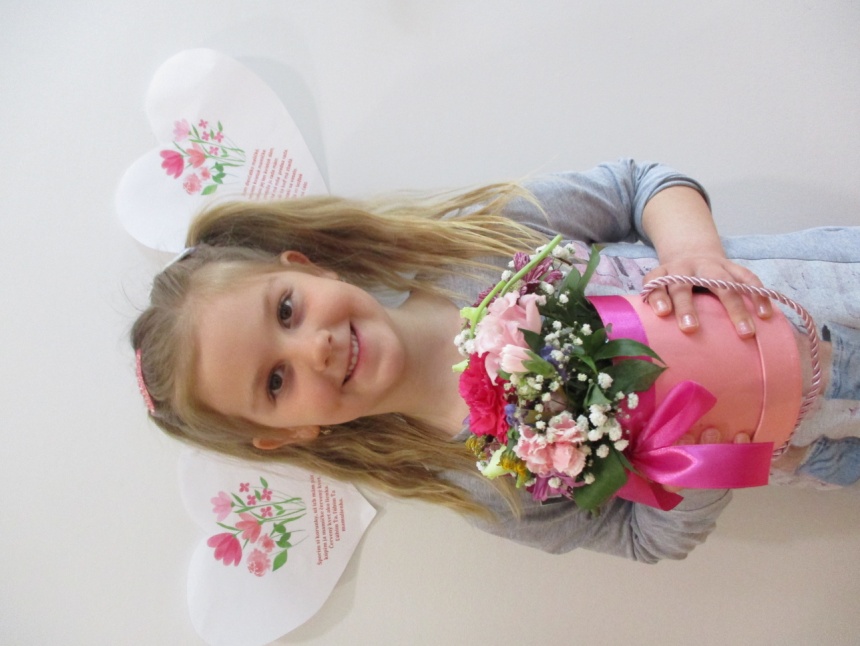 Milé mamičky, babky, staré mamy... Pri príležitosti sviatku Dňa matiek prijmite  od Vašich detí skromný darček  a básne, ktoré Vám Vaše deti zarecitujú alebo pesničky zaspievajú.Veríme, že prežijete spoločne túto krásnu chvíľu doma v kruhu rodiny. Prekrásny májový deň s prianím  zdravia  a radosti                                                                                                                                 želajú  deti, pani učiteľky a ostatní zamestnanci  MŠPani učiteľkyOdporúčam  vyvesiť do šatne alebo pred dvere – vstup do triedy   oznam, aby rodičia vedeli, že Deň matiek sa nekoná.Ale i napriek  tomu- deti majú pre ne prekvapenie vo forme  darčeka, ktorý ste  spoločne pripravili.Vyveste oznamy o uzatvorení materskej školy počas prázdnin. Prezenčné listiny  podpisovať s dátum   určeným v pláne podujatia.Hlavička:Materská škola, ulica 9. mája 1292/11, Kysucké Nové MestoPrevádzka materskej školy počas hlavných školských prázdnin bude v čase od 01.07.2022 do 24.07.2022,otvorená v čase od 6:30 hod. do 16:00 hod.Rodič na prázdninovú činnosť záväzne prihlási dieťa. Rodič môže  dieťa  z prázdninovej činnosti aj odhlásiť z rôznych dôvodov u p. uč. na triede.Materská škola zatvorená od 25.07. do 31.08.2022 - toto nepíšeme. Je to na liste, ktorý je podpísaný p. primátoromOdporúčam tabuľku – ako príklad, ale musia tam byť obsiahnuté  uvedené týždne.Dnes máš sviatok, vieš to, mami,
zasypem ťa kvetinami,
nech povedia celkom jasne,
ako mi je s tebou krásne.
Že ťa ľúbim, mamička,
Ty si moja hviezdička.
Kreslím, kreslím kytičku,
je pre moju mamičku.
V očiach samá iskrička,
pobozkám ťa na líčka.Menopriezvisko1.7. ÁNONIE4.7.-8.7. ÁNONIE11.7-15.7. ÁNONIE18.7.-22.7. / NIEÁNOPodpis rodiča